EK-4 KİMLİK KARTININ TİPİ, RENGİ, ŞEKİL VE ÖLÇÜLERİ, GÖVDE YAPISI VEGÜVENLİK UNSURLARI İLE KİMLİK KARTINDA KULLANILACAK FOTOĞRAF ÖZELİKLERİ1) Personel kimlik kartları tek tip ve renkte,  dört temel işlem rengi olan CMYK ile (Cyan, Magenta, Yellow, Black) özelliklerine göre ayrıştırılmış tek spot renkle hazırlanmıştır. 2) Kimlik kartlarının kart boyutları, ISO/IEC 7810, ISO/IEC 7816 standardında tanımlanmış olan ID–1 boyutlarında, 780 – 840 mikron kalınlığında ve toleranslarındadır. 3) Kimlik kartının ön ve arka yüzleri Giresun Valiliğince kişiselleştirilebilir olup, ön yüzünde; T.C. kimlik numarası, adı, soyadı, unvanı, kurum sicil numarası,  görev yeri ve fotoğraf, arka yüzünde ise, açıklamalar ve kartı numarası yer alır.4) Kimlik kartı, üzerinde güvenlik unsurlarını içeren, bilgi saklamayı ve bilgiye güvenli erişimi destekleyen temassız bir yongaya sahip, ISO 7810 ID-1 Akıllı Kart Standartları’nda geçerli olan, standart bir kart boyutunda olup 780-850 mikron kalınlığındadır. 5) Kimlik kartı yüzeyine termal transfer yöntemi ile kişiselleştirme işlemi yapıldıktan sonra kinegram ile kaplanarak koruyucu folyo ile lamine edilir. 6) Kimlik kartı, mekanik esnekliğe sahip, bükme yoluyla kırılmaya dayanıklı deformasyonu, ISO/IEC 7810’da belirtilen değerlerdedir. 7) Kimlik kartı yüksek kalite 100% PVC malzemeden üretilmiş olup, delaminasyon mukavemeti, ISO/IEC 7810 standardında belirtilen değerden daha yüksek, ISO 7810 standardında(>4 Newton/cm) olarak belirlenen delaminasyon, TCKK’da (>7 Newton/cm)’dir. 8) Kimlik kartı gövdesi, termal transfer yolu ile kişiselleştirme ve Kinegram folyo kaplama süreçlerine uyumlu ve kimyasal maddelere dayanıklıdır. 9) Kimlik kartı asıl rengini (minimum 3 yıl) koruyabilmektedir. 10) Kimlik Kartı MIFARE desteğinde temassız yonga ihtiva etmekte olup, kimlik kartı yongası (DES-3DES) şifreleme algoritmalarını desteklemekte olup yongası 1 K hafızaya sahiptir. 11) Kimlik kartına baskısı yapılacak resim, kişisel ve memuriyet bilgileri PDKS bünyesinde geliştirilen kimlik baskı modülü tarafından sağlanır. Bu nedenle kimlik kartında kullanılacak fotoğrafın, kimlik baskı modülüne uygun olabilmesi için; 800 x 600 çözünürlükte, 300 dpi görüntü kalitesinde, yansıma, gölge, parlama bulunmayan, fonu beyaz, gölgesiz, desensiz ve rötuşsuz olmalıdır. 14) Fotoğraf, kişinin bedeni ve baş kısmı sağa – sola dönük durmayan, yüz hatları net ve belirgin olacak şekilde cepheden çekilmiş olmalıdır. 15) Çekilen fotoğraf dijital ortamda personelin T.C. Kimlik Numarası dosya adı ve dosya uzantısı (JPEG) olacak şekilde kayıt edilmelidir. 16) Fotoğraflar Kamu Kurum ve Kuruluşlarında Çalışan Personelin Kılık ve Kıyafetine Dair Yönetmeliğin hükümlerine uygun olmak zorundadır. 17) Sürekli olarak gözlük kullanmak zorunda olan personelin fotoğraf çekimi sırasında gözleri net bir şekilde görünmeli, gözlük camı üzerinde yansımalar bulunmamalı, renkli cam veya güneş gözlüğü kullanılmamalı, parlamalar engellenmeli, gözlük camının kenarı veya çerçevesi gözleri kapatmamalı ya da gözleri kapatacak ölçüde kalın olmamalıdır. 18) Dijital ortamda fotoğrafın kayıt işleminin gerçekleştirilebilmesi için; ilgili Personelin T.C. Kimlik Numarası: XXXXXXXXXXX, dijital ortamdaki fotoğraf kaydedilirken kullanılacak dosya formatı: JPEG, dijital ortama JPEG dosya formatında kaydedilmiş fotoğraf dosyasının adı: XXXXXXXXXXX.JPEG’in yazılarak gerçekleştirilmelidir. 600 px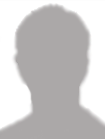                             Örnek Resim                                               800 pxXXXXXXXXXXX.JPEG